How else can we measure our love for God than by how we live our lives?  In today’s Gospel Lesson, Jesus speaks of those who love Him, and how they “keep my word.” And those who do obey Him are also the ones who have the Spirit of God within them, and the measure of God’s Spirit is peace.  Not a temporal peace, but a peace that only God can give.  Do you know this peace?    - Pastor RandyCrescentville & Frankford Memorial United Methodist Churches6th Sunday of Easter                                                                                                                 May 22, 2022Welcome Chorus of Welcome                                        “The Family of God”I’m so glad I’m a part of the family of God—I’ve been washed in the fountain, cleansed by His blood! Joint heirs with Jesus as we travel this sod; for I’m part of the family, the family of God. Call to Worship                                                                                                                         Revelation 22    The throne of God and of the Lamb will be in the city, and his servants will worship him.    They will see his face, and his name will be written on their foreheads.  There shall be no more night,    and they will not need lamps or sunlight, because the Lord God will be their light. Opening Hymn                                  “Shall We Gather at the River”   [VS. 1-3]                                     # 723    Shall we gather at the river, where bright angel feet have trod,
    with its crystal tide forever flowing by the throne of God?Refrain:  Yes, we'll gather at the river, the beautiful, the beautiful river;
                          gather with the saints at the river that flows by the throne of God.    On the margin of the river, washing up its silver spray,
    we will walk and worship ever, all the happy golden day.		Refrain    Ere we reach the shining river, lay we every burden down;
    grace our spirits will deliver, and provide a robe and crown.	Refrain Opening Prayer    O God, You have prepared for those who love You such good things that surpass    our understanding: Pour into our hearts such love toward You, that we, loving You in all things    and above all things, may obtain Your promises, which exceed all that we can desire;    through Jesus Christ our Lord, who lives and reigns with You and the Holy Spirit,    one God for ever and ever.  Amen.Children’s MessageJoys & Concerns………………….……..Gathered Prayer…………………………The Lord’s PrayerOur Father, who art in heaven, hallowed be Thy name; Thy kingdom come, Thy will be done,on earth as it is in heaven. Give us this day our daily bread; and forgive us our trespasses and debts as we forgive our debtors and those who trespass against us.  And lead us not into temptation,but deliver us from evil.  For Thine is the kingdom, and the power, and the glory, forever.  Amen.Gifts and Offerings                                                                                                                  The Doxology                                                 “Praise God, From Whom All Blessings Flow”                                          # 94Praise God, from whom all blessings flow;praise God, all creatures here below: Alleluia!  Alleluia!Praise God, the source of all our gifts!  Praise Jesus Christ, whose power uplifts!Praise the Spirit, Holy Spirit!  Alleluia!  Alleluia!  Alleluia!   The Offertory Prayer Hymn                                              “Jesus, Thine All-Victorious Love”                                                  # 422Jesus, thine all-victorious love shed in my heart abroad;
    	then shall my feet no longer rove, rooted and fixed in God.O that in me the sacred fire might now begin to glow;
burn up the dross of base desire and make the mountains flow!O that it now from heaven might fall and all my sins consume!
Come, Holy Ghost, for thee I call, Spirit of burning, come!Refining fire, go through my heart, illuminate my soul;
scatter thy life through every part and sanctify the soul.Gospel Lesson                                                                                                                    St. John 14:23-29    Jesus answered, “Whoever loves me will keep my word. My Father will love them, and we will come    to them and make our home with them. 24 Whoever doesn’t love me doesn’t keep my words.    The word that you hear isn’t mine. It is the word of the Father who sent me.  25 “I have spoken    these things to you while I am with you. 26 The Companion, the Holy Spirit, whom the Father will send    in my name, will teach you everything and will remind you of everything I told you.  27 “Peace I leave    with you. My peace I give you. I give to you not as the world gives. Don’t be troubled or afraid. 28 You have heard me tell you, ‘I’m going away and returning to you.’ If you loved me, you would be happy    that I am going to the Father, because the Father is greater than me. 29 I have told you before it happens    so that when it happens you will believe. Sermon                                                                                                                    “Not as the World Gives” Affirmation of Faith                                                                                                       The Apostles’ Creed      I believe in God the Father Almighty, maker of heaven and earth;       And in Jesus Christ His only Son our Lord: who was conceived      by the Holy Spirit, born of the Virgin Mary,      suffered under Pontius Pilate, was crucified, dead, and buried;      the third day He rose from the dead; He ascended into heaven,      and sitteth at the right hand of God the Father Almighty;      from thence He shall come to judge the quick and the dead;      I believe in the Holy Spirit, the holy catholic church,      the communion of saints, the forgiveness of sins,      the resurrection of the body, and the life everlasting.  Amen.Hymn                                                              “Be Still, My Soul”                                                            # 534    Be still, my soul: the Lord is on your side.  Bear patiently the cross of grief or pain;
    leave to your God to order and provide; in every change God faithful will remain.
    Be still, my soul: your best, your heavenly friend through thorny ways leads to a joyful end.    Be still, my soul: your God will undertake to guide the future, as in ages past.
    Your hope, your confidence let nothing shake; all now mysterious shall be bright at last.
    Be still, my soul: the waves and winds still know the Christ who ruled them while he dwelt below.    Be still, my soul: the hour is hastening on when we shall be forever with the Lord,
    when disappointment, grief, and fear are gone, sorrow forgot, love’s purest joys restored.
    Be still, my soul: when change and tears are past, all safe and blessed we shall meet at last.BenedictionQuiet Meditation, Reflection, and PrayerChoral Benediction                                “Dona Nobis Pacem”   (Grant Us Peace)                                  # 376                                       a. Dona nobis pacem, pacem.  Dona nobis pacem.
                                       b. Dona nobis pacem.  Dona nobis pacem.
                                       c. Dona nobis pacem.  Dona nobis pacem.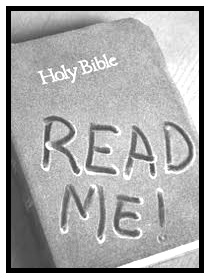  Lectionary Scripture ReadingsThere are an almost infinite number of promises made to those who live according to God’s will. Are you livingly interested in these precious promises? Do you want to see what God does, and will do, for those who live according to His will? Then, by all means, pick up your Bible! It will tell you of all the promises that can be yours, both in this life and in eternity, if you do the will of God.May 29, 2022 - Seventh Sunday of Easter John 17:20-26 - Acts 16:16-34 - Psalm 97 - Revelation 22:12-14, 16-17, 20-21Ascension of the Lord                           Luke 24:44-53 - Acts 1:1-11 - Psalm 47 - Ephesians 1:15-23Joys & Concerns:  Keep those prayers going and thank God for His answers! To add a prayer request or share a joy, please call the church and leave a message. (215) 745-7115.   Praying for others gives us a chance to listen to God so we know how we can help.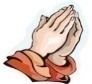 Prayer is powerful and sometimes it’s the only thing we can do, but it’s also a chance to let God tell us how we can be His hands in the world.Prayer Requests 5/15/22Wondor Korto (Martha's daughter) Wondor has breast cancer and is having surgery 5/23/22.                     Prayers for a successful procedure and recovery, and continuing prayers for restored health.Theresa (Cocoa's Step-Daughter) - She is pregnant and going through some difficulties.                                                              Prayers for guidance.Barbara Berger & Son RayPPH residents that are isolated due to exposure to covid.Traveling mercies for Theresa as she returns to Sierra Leone.Prayers for the families of the people killed during the shooting in NY.Prayers for an end to violence in our communitiesPrayers for Pastor Randy's Aunt Nancy & Uncle Frank Shaub, Nancy is now in hospice care.Prayers for Collingwoode as he continues to recover from a recent procedure.JT Combay - Needed an ER visit for cough.Continuing Prayers: Pastor Randy & Family                  Sana Aman      Zilpha Browne       Dorothy Buzzard   Caroline (Burghaze’s Daughter)    Sheryl Duke     Rev. Khan             Scott Meyer           Cass Quigley                                  Betty Sauerwald & family              Wondor KortoSylvia Spotts                                   Suzanne Turner   Prayers for the Ukraine and Russia - for world peacePrayers for our city and end to violence	